Auf Pilgerstraßen zum LebenswegAm 19.02.2014 um 19:00 Uhr waren wir, Mitglieder der St. Jakobusgesellschaft Rheinland-Pfalz/Saarland e.V und des Pilgerforum Koblenz bei einem Vortrag vonProf. Dr. Klaus Herbers (Universität Erlangen, Lehrstuhl für Mittelalterliche Geschichte) im Johannes Gymnasium in Lahnstein „Pilgern–unterwegs im Namen der Religion?“Wir konnten unser Hintergrundwissen wieder etwas erweitern.Vielen Dank an das Johnny für die Teilnahme.Buen Camino Michael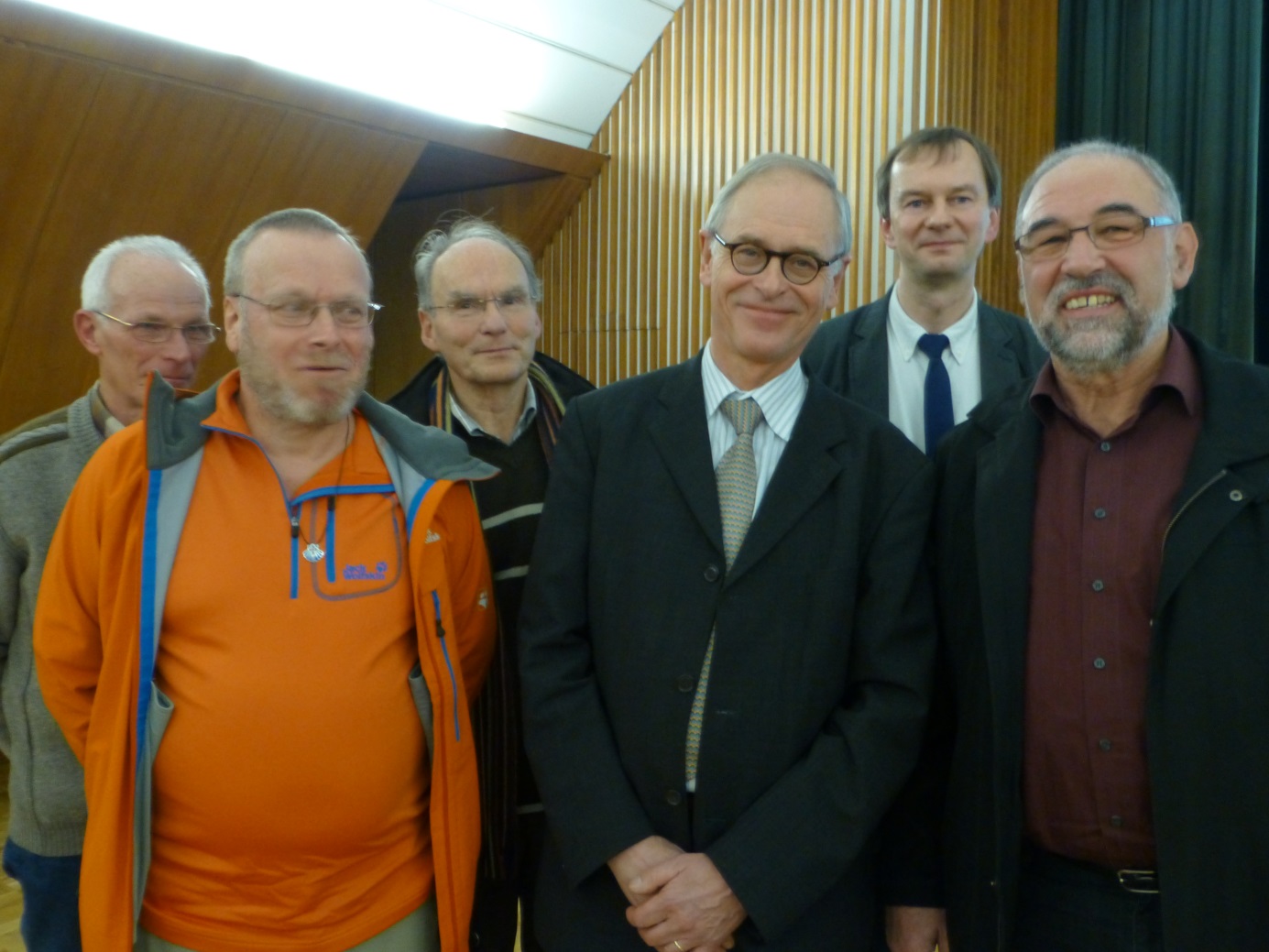 